Publicado en 08181 el 07/05/2013 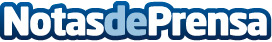 Botiquin.com - Botiquines de primeros auxilios profesionales al alcance de todosSi aún no te has hecho con tu propio botiquín de primeros auxilios es que no has topado con las garantías, productos y ofertas que ofrece botiquín.com. Sí, puede que nunca te hayas planteado tener un botiquín en tu hogar o en tu coche.Datos de contacto:Botiquin.comNota de prensa publicada en: https://www.notasdeprensa.es/botiquincom-botiquines-de-primeros-auxilios-profesionales-al-alcance-de-todos Categorias: Medicina Industria Farmacéutica Viaje Infantil E-Commerce http://www.notasdeprensa.es